GUVERNUL REPUBLICII MOLDOVAH O T Ă R Î R Ecu privire la aprobarea Listei oficiale a mijloacelor de măsurare şi a măsurărilor supuse controlului metrologic legal nr. _____ din _____________________ 2016În temeiul art.5 alin. (1) lit.d) și art. 11, alin. (3) din Legea metrologiei nr. 19 din 04 martie 2016 (Monitorul Oficial al Republicii Moldova, 2016, nr.100-105, art.190), GuvernulHOTĂRĂŞTE: 1. Se aprobă ”Lista oficială a mijloacelor de măsurare şi a măsurărilor supuse controlului metrologic legal”, conform anexei.2. Se abrogă ”Lista Oficială a mijloacelor de măsurare supuse obligatoriu controlului metrologic al statului  L.O. – 2004” aprobată prin Hotărîrea Departamentului Standardizare și Metrologie nr. 1445-M din 04 ianuarie 2004 (Monitorul Oficial al Republicii Moldova, 2004, nr. 35-38, art. 81).3. Pozițiile 1.1.4, 2.1.1, 2.8, 3.4, 4.7, 5.2.4.2, 5.2.5, 8.3.4, 9.3.2, 9.3.3, 9.5, 10.1.5, 11.5 ale Tabelului din anexa la prezenta hotărîre vor fi excluse la expirarea termenului de 3 ani de la intrarea în vigoare a prezentei hotărîri.4. Prezenta hotărîre intră în vigoare la data de 15 octombrie 2016.Lista oficială a mijloacelor de măsurare şi a măsurărilor supuse controlului metrologic legalLista oficială a mijloacelor de măsurare şi a măsurărilor supuse controlului metrologic legal  (în continuare – Lista oficială) stabilește, în conformitate cu prevederile Legii metrologiei nr. 19 din 04 martie 2016:Categoriile şi sortimentele mijloacelor de măsurare supuse controlului metrologic legal (indicate în tabel, coloanele 1-4);Modalităţile de control metrologic aplicabile fiecărui sortiment de mijloace de măsurare, intervalul maxim admis între două verificări metrologice succesive (indicate în tabel, coloanele 5-6);Categoriile de măsurări efectuate în domeniile de interes public specificate la alin. (1), art. 11 al legii menționate.Lista oficială se aplică de către persoanele fizice și juridice care au ca obiect mijloace de măsurare și măsurări în domeniile de interes public.În sensul Listei oficiale, sunt utilizate noțiunile din Legea metrologiei cu următoarele completări:categorie de mijloace de măsurare - grup de mijloace de măsurare cărora li se impun, prin unul sau mai multe documente normative de metrologie legala, aceleași cerințe metrologice și tehnice;sortiment de mijloace de măsurare - grup de mijloace de măsurare aparținînd aceleiași categorii de mijloace de măsurare, asociate pe baza similitudinii principiilor de funcționare, soluțiilor constructive, domeniilor de utilizare, condițiilor de funcționare si/sau domeniilor/intervalelor de măsurare.  La introducerea pe piaţă şi/sau darea în folosință a mijloacelor de măsurare supuse controlului metrologic legal conform alin. (1) art. 13 al Legii metrologiei, cu excepția mijloacelor de măsurare și aparatelor de cîntărit cu funcționare neautomată specificate în anexa nr. 3 la Legea nr. 235 din 1 decembrie 2011 privind activităţile de acreditare şi evaluare a conformităţii, controlul metrologic legal se exercită, conform prevederilor regulamentelor generale de metrologie legală, prin următoarele modalităţi: 1) aprobare de model; 2) verificare metrologică iniţială; 3) verificare inițială CE;4) supraveghere a pieței.Prezenţa, pe un mijloc de măsurare, a marcajului de verificare iniţială CE corespunzător demonstrează că acesta a fost supus unor controale adecvate şi, în consecinţă, atunci cînd mijlocul de măsurare este importat sau dat în folosinţă în Republica Moldova, nu mai este necesar să se repete controalele care au fost deja efectuate. Verificarea iniţială CE este valabilă, din momentul acordării ei, pînă la finele anului următor celui în care a fost aplicat marcajul de verificare iniţială CE. Condiţiile de introducere pe piaţă şi/sau de dare în folosinţă a mijloacelor de măsurare şi aparatelor de cîntărit cu funcţionare neautomată specificate în anexa nr. 3 la Legea nr. 235 din 1 decembrie 2011 se stabilesc prin Hotărîrea Guvernului pentru aprobarea Reglementării tehnice privind punerea la dispoziţie pe piaţă a mijloacelor de măsurare, nr. 408 din 16 iunie 2015 (mijloacele de măsurare prevăzute în Tabel cu 1)) și prin Hotărîrea Guvernului pentru aprobarea Reglementării tehnice privind aparatele de cîntărit neautomate nr. 267  din  08 aprilie 2014 (mijloacele de măsurare prevăzute în Tabel cu 2)).Pînă la intrarea în vigoare a Reglementărilor tehnice menționate în pct. 4,  mijloacele de măsurare respective se supun controlului metrologic legal conform prevederilor legislaţiei metrologice naţionale aplicabile anterior intrării in vigoare a acestor Reglementări tehnice (aprobări de model, verificări metrologice iniţiale, verificări metrologice periodice).După intrarea în vigoare a Reglementărilor tehnice, mijloacele de măsurare vizate, care posedă certificat de aprobare de model în termen, se supun verificării metrologice iniţiale.Mijloacele de măsurare utilizate în domeniul de interes public, aflate în exploatare la persoane fizice sau juridice, indiferent de modalitatea de introducere pe piață, se supun în mod obligatoriu controlului metrologic legal care se realizează prin următoarele modalităţi, conform documentelor normative aplicabile: 1) verificare metrologică periodică; 2) verificare metrologică după reparare; 3) supravegherea în utilizare a mijloacelor de măsurare.Prima verificare metrologică periodică a mijloacelor de măsurare şi a aparatelor de cîntărit cu funcţionare neautomată specificate în anexa nr. 3 la Legea nr. 235 din 1 decembrie 2011, va fi efectuată la expirarea intervalului de timp specificat în coloana 5 din Tabel, calculat începînd cu anul indicat pe marcajul metrologic suplimentar. Verificarea metrologică periodică respectivă se va efectua în prima lună a anului următor celui în care a expirat intervalul de timp menționat. La efectuarea verificărilor metrologice inițiale, periodice sau după reparație a mijlocului de măsurare se eliberează în mod obligatoriu buletin de verificare metrologică. Mijloacele de măsurare din categoriile si sortimentele specificate în Tabel se supun controlului metrologic legal în conformitate cu alin (1) art. 11 al Legii metrologiei, dacă sunt utilizate in următoarele măsurări de interes public: 1) măsurări privind sănătatea publică: a) determinarea masei și volumului pentru prepararea medicamentelor în farmacii, conform prescripțiilor medicale;b)  măsurări efectuate de personalul din cadrul instituţiilor publice şi organismelor abilitate, în activităţi de supraveghere, a unor mărimi importante pentru protecţia muncii, siguranța antiincendiară, inclusiv monitorizarea expunerii profesionale şi a populaţiei la radiaţii ionizante și la alți factori nocivi;2) măsurări efectuate în scopul asigurării ordinii și siguranței publice: a) măsurări efectuate în cadrul inspecțiilor tehnice ale autovehiculelor, în scopul certificării stării tehnice a acestora; b) măsurări efectuate de agenții de circulaţie, în scopul aplicării legislației în vigoare privind circulația pe drumurile publice; c) măsurări efectuate în scopul asigurării condițiilor de siguranţa în transporturile auto și pe calea ferată; d) măsurări efectuate de personalul din cadrul organismelor abilitate pentru protecția drumurilor publice;3) măsurări efectuate în scopul asigurării protecției mediului: a) măsurări efectuate de personalul din cadrul instituțiilor publice și organismelor abilitate, în activităţi de supraveghere a unor mărimi importante pentru protecția mediului și pentru siguranța antiincendiară; b) măsurări efectuate de personalul din cadrul instituțiilor publice competente, în activităţi de constatare a contravențiilor și infracțiunilor la legislația privind protecția mediului și pentru siguranța antiincendiară; 4) măsurări efectuate în scopul asigurării corectitudinii tranzacțiilor comerciale și a protecției consumatorilor: a) măsurări efectuate în transferurile de utilități publice; b) măsurări efectuate în cadrul activităților de comercializare directa a produselor și mărfurilor către populație; c) măsurări de masă în tranzacții comerciale; d) măsurări referitoare la preambalate, precum şi la produsele care au gramajul declarat; e) măsurări efectuate în scopul stabilirii sumelor de plată pentru transportul de persoane și de mărfuri; f) măsurări efectuate de personalul din cadrul instituţiilor publice şi organismelor abilitate în scopul determinării concentraţiei de zahăr şi concentraţia de alcool în băuturi, concentraţiei de grăsimi în produsele alimentare, etc.; g) măsurări efectuate în scopul determinării masei hectolitrice a cerealelor; h) măsurări efectuate în scopul determinării umidității grăunțelor de cereale, semințelor oleaginoase, eșantioanelor de lemn sau de tutun; i) măsurări efectuate în scopul stabilirii sumelor de plată pentru trimiterile poștale; 5) măsurări efectuate în scopul asigurării perceperii taxelor şi impozitelor: a) măsurări efectuate de personalul din cadrul instituțiilor publice și organismelor abilitate, pentru stabilirea unor impozite, taxe, amenzi, penalizări sau altor tipuri similare de plăți. Dispozitivele medicale cu funcție de măsurare (prevăzute în Tabel cu 3)) inclusiv cele utilizate la măsurările din procesul diagnosticării, ce fac subiectul Hotărîrii Guvernului nr. 418 din 5 iunie 2014 pentru aprobarea Regulamentului privind condițiile de plasare pe piață a dispozitivelor medicale, marcate cu marcajul european de conformitate CE, la introducerea pe piață nu se supun aprobării de model și verificării metrologice inițiale. Prima verificare metrologică periodică a acestora va fi efectuată la expirarea intervalului de timp specificat în coloana 5 din Tabel, calculat începînd cu data introducerii mijlocului de măsurare pe piață.Dispozitivele medicale cu funcție de măsurare, indiferent de modalitatea de introducere pe piață, nu se vor supune verificărilor metrologice periodice la expirarea termenului de 3 ani de la intrarea în vigoare a prezentei hotărîri. Instalațiile etalon (inclusiv etaloanele încorporate), utilizate la verificarea metrologică a mijloacelor de măsurare, supuse controlului metrologic legal, se supun etalonării la un interval de maximum de 24 luni.Etaloanele utilizate la verificarea metrologică a mijloacelor de măsurare, supuse controlului metrologic legal, se supun etalonării la un interval de maximum 12 luni, cu excepţia celor indicate mai jos:- Greutăţi etalon; traductoare de temperatură etalon; manometre cu piston şi greutăţi; micro-manometre cu lichid etalon                                                                   – 24 luni;- Balanţe de cereale etalon de 1 L; set filtre neutre şi spectrale etalon; prisme etalon pentru verificarea refractometrelor; plăci etalon a unghiului de polarizare a luminii – 36 luni;- Transformatoare de măsură de curent şi tensiune etalon	                   – 60 luni.TABEL - Categorii și sortimente ale mijloacelor de măsurare supuse controlului metrologic legalNotă: Abrevieri utilizate:AM – aprobare de model;VI – verificare inițială;  VP – verificare periodică (inclusiv după reparare)PRIM-MINISTRU                                           Pavel FILIP    Pavel FILIPContrasemnează:Viceprim-ministru,ministrul economieiViceprim-ministru,ministrul economieiOctavian CALMÎCNr. poziţieiCategorii a mijloacelor de măsurareNr. poziţieiSortimente a mijloacelor de măsurareIntervalul maxim admis între două verificări metrologice succesive, luniModalitatea de control metrologic aplicabil1. MĂRIMI ACUSTICE1. MĂRIMI ACUSTICE1. MĂRIMI ACUSTICE1. MĂRIMI ACUSTICE1. MĂRIMI ACUSTICE1. MĂRIMI ACUSTICE1.1Mijloace de măsurare a nivelului de presiune acustică utilizate în măsurări privind protecţia muncii şi protecţia mediului1.1.1Sonometre12VI, VP1.1Mijloace de măsurare a nivelului de presiune acustică utilizate în măsurări privind protecţia muncii şi protecţia mediului1.1.2Dozimetre de zgomot12VI, VP1.1Mijloace de măsurare a nivelului de presiune acustică utilizate în măsurări privind protecţia muncii şi protecţia mediului1.1.3Expozimetre sonore individuale12VI, VP1.1Mijloace de măsurare a nivelului de presiune acustică utilizate în măsurări privind protecţia muncii şi protecţia mediului1.1.43)Sisteme de testare a protezelor auditive24VP2. MĂRIMI FIZICO-CHIMICE2. MĂRIMI FIZICO-CHIMICE2. MĂRIMI FIZICO-CHIMICE2. MĂRIMI FIZICO-CHIMICE2. MĂRIMI FIZICO-CHIMICE2. MĂRIMI FIZICO-CHIMICE2.1Analizoare şi semnalizoare de gaze2.1.13)Aparat de măsurare a etanolului din aerul expirat (etilometre)12AM, VI, VP2.1Analizoare şi semnalizoare de gaze2.1.2Analizoare de gaze, inclusiv cu funcţie de semnalizare12AM, VI, VP2.21)Analizoare pentru gaze de eşapament2.2.1Analizoare pentru gaze de eşapament12VP2.3Aparate electrochimice2.3.1pH-metre 12AM, VI, VP2.3Aparate electrochimice2.3.2Ionometre şi nitratometre12AM, VI, VP2.3Aparate electrochimice2.3.3Conductometre12AM, VI, VP2.4Densimetre şi alcoolmetre2.4.1Densimetre şi alcoolmetre din sticlă 60AM, VI, VP2.4Densimetre şi alcoolmetre2.4.2Densimetre şi alcoolmetre digitale12AM, VI, VP2.4Densimetre şi alcoolmetre2.4.3Analizoare digitale ale concentraţiei de etanol12AM, VI, VP2.5Cromatografe2.5.1Cromatografe cu gaz sau lichid 12AM, VI, VP2.6Aparate de determinare a concentraţiei elementelor chimice2.6.1Spectrometre de absorbţie/emisie atomică12AM, VI, VP2.6Aparate de determinare a concentraţiei elementelor chimice2.6.2Alte aparate de determinare a concentraţiei elementelor chimice 12AM, VI, VP2.7Viscozimetre2.7.1Viscozimetre de toate tipurile12AM, VI, VP2.83)Aparate pentru măsurare în domeniul sănătăţii publice2.8.1Aparate pentru măsurarea presiunii parţiale a gazelor în sînge şi lichide biologice24VP2.83)Aparate pentru măsurare în domeniul sănătăţii publice2.8.2Analizoare de toate tipurile, inclusiv biochimice, imunologice, hematologice24VP2.83)Aparate pentru măsurare în domeniul sănătăţii publice2.8.3Coagulometre24VP2.83)Aparate pentru măsurare în domeniul sănătăţii publice2.8.4Urometre 24VP2.83)Aparate pentru măsurare în domeniul sănătăţii publice2.8.5Hemoglobinometre24VP3. ULTRASUNET ŞI VIBRAŢII3. ULTRASUNET ŞI VIBRAŢII3. ULTRASUNET ŞI VIBRAŢII3. ULTRASUNET ŞI VIBRAŢII3. ULTRASUNET ŞI VIBRAŢII3. ULTRASUNET ŞI VIBRAŢII3.1Aparate de măsurat vibraţiile3.1.1Aparate de măsurat vibraţiile de toate tipurile12AM, VI, VP3.2Defectoscoape3.2.1Defectoscoape12AM, VI, VP3.43)Aparate ultrasonografice diagnostice 3.4.1Aparate ultrasonografice diagnostice şi cu efect doppler24VP3.5Aparate pentru măsurarea vitezei3.5.1Aparate pentru măsurarea vitezei de mișcare a autovehiculelor 12AM, VI, VP3.5Aparate pentru măsurarea vitezei3.5.2Sisteme pentru măsurarea vitezei medii de mişcare a autovehiculelor12VI, VP3.5Aparate pentru măsurarea vitezei3.5.3Tahometre şi tahografe mecanice şi electronice12AM, VI, VP3.5Aparate pentru măsurarea vitezei3.5.4Vitezometre pentru locomotive12VI, VP4. MĂRIMI ELECTROMAGNETICE4. MĂRIMI ELECTROMAGNETICE4. MĂRIMI ELECTROMAGNETICE4. MĂRIMI ELECTROMAGNETICE4. MĂRIMI ELECTROMAGNETICE4. MĂRIMI ELECTROMAGNETICE4.2Transformatoare pentru măsurare4.2.1Transformatoare de curent48AM, VI, VP4.2Transformatoare pentru măsurare4.2.2Transformatoare de tensiune 48AM, VI, VP4.3Aparate pentru măsurarea caracteristicilor electrice4.3.1Aparate pentru măsurarea caracteristicilor contururilor de tip "faza-zero" şi a curentului de scurt-circuit12AM, VI, VP4.3Aparate pentru măsurarea caracteristicilor electrice4.3.2Aparate pentru măsurarea sarcinii electrostatice12AM, VI, VP4.41)Contoare de energie electrică activă 4.4.1Contoare de energie electrică activă trifazate48VP4.41)Contoare de energie electrică activă 4.4.2Contoare de energie electrică activă monofazate96VP4.5Contoare de energie electrică reactivă4.5.1 Contoare de energie electrică reactivă trifazate48AM, VI, VP4.5Contoare de energie electrică reactivă4.5.2Contoare de energie electrică reactivă monofazate96AM, VI, VP4.6Aparate electrice indicatoare4.6.1Ampermetre, voltmetre, wattmetre, multimetre, ohmmetre, RLC-metre12AM, VI, VP4.6Aparate electrice indicatoare4.6.2Punţi12VI, VP4.73)Aparate cu semnale electrice utilizate în sănătatea publică4.7.1Electroencefalografe şi encefaloscoape24VP4.73)Aparate cu semnale electrice utilizate în sănătatea publică4.7.2Electrocardiografe şi cardiomonitoare24VP5. DEBIT ŞI VOLUM5. DEBIT ŞI VOLUM5. DEBIT ŞI VOLUM5. DEBIT ŞI VOLUM5. DEBIT ŞI VOLUM5. DEBIT ŞI VOLUM5.1 Debit al lichidelor şi gazelor5.1 Debit al lichidelor şi gazelor5.1 Debit al lichidelor şi gazelor5.1 Debit al lichidelor şi gazelor5.1 Debit al lichidelor şi gazelor5.1 Debit al lichidelor şi gazelor5.1.1Debitmetre pentru fluide 5.1.1.1Debitmetre pentru fluide (lichide, gaze, aburi), inclusiv cu dispozitive de strangulare12AM, VI, VP 5.1.21)Contoare de gaz5.1.2.1Contoare de gaz cu debitul maxim până la 2500 m3/h (cu excepţia celor cu pereţi deformabili)24 VP5.1.21)Contoare de gaz5.1.2.2Contoare de gaz cu pereţi deformabili60VP5.1.31)Contoare de apă5.1.3.1Contoare de apă rece şi caldă de la DN 25 până la DN 20024VP5.1.31)Contoare de apă5.1.3.2 Contoare de apă rece şi caldă cu DN 15 şi DN 2060VP5.1.4Complexe de măsurare5.1.4.1Complexe de măsurare a cantităţilor de fluide, gaze cu dispozitive de strangulare12AM, VI, VP5.1.5Sisteme de măsurare şi înregistrare a cantităţii produselor petroliere şi gazelor lichefiate livrate cu amănuntul5.1.5.1Sisteme de măsurare şi înregistrare a cantităţii produselor petroliere şi gazelor lichefiate livrate cu amănuntul 6 AM, VI, VP5.1.6Distribuitoare de gaz comprimat5.1.6.1Distribuitoare de gaz comprimat6AM, VI, VP5.1.71) Sistemele de măsurare pentru măsurarea continuă şi dinamică a cantităţilor de lichide, altele decît apa5.1.7.1Sisteme de măsurare dinamică a cantităţilor de lichide, altele decît apa12 VP5.1.71) Sistemele de măsurare pentru măsurarea continuă şi dinamică a cantităţilor de lichide, altele decît apa5.1.7.2Sisteme de măsurare pentru gaze combustibile lichefiate (altele decât distribuitoarele de combustibil)6 VP5.1.71) Sistemele de măsurare pentru măsurarea continuă şi dinamică a cantităţilor de lichide, altele decît apa5.1.7.3Contoare pentru lichide, altele decât apa, până la DN 400 mm24VP5.1.71) Sistemele de măsurare pentru măsurarea continuă şi dinamică a cantităţilor de lichide, altele decît apa5.1.7.4Calculatoare (de debit), traductoare de presiune, traductoare de temperatură (termorezistenţe)/adaptoare de temperatură şi traductoare de debit pentru sisteme de măsurare a cantităţilor de lichide, altele decât apa24VP5.1.71) Sistemele de măsurare pentru măsurarea continuă şi dinamică a cantităţilor de lichide, altele decît apa5.1.7.5Distribuitoare de produse petroliere şi gaze lichefiate6VP5.2 VOLUM5.2 VOLUM5.2 VOLUM5.2 VOLUM5.2 VOLUM5.2 VOLUM5.2.1Cisterne 5.2.1.1Cisterne auto pentru petrol şi produse alimentare12VI, VP5.2.1Cisterne 5.2.1.2Cisterne feroviare pentru produse petroliere şi produse alimentare12VI, VP5.2.21)Măsuri de capacitate de servire 5.2.2.1Măsuri de volum pentru comercializarea lichidelor (în afară de măsurile de volum din sticlă)12VP5.2.3Măsuri de volum5.2.3.1Măsuri cu plutitor pentru lapte12VI, VP5.2.4Dozatoare5.2.4.1Dozatoare volumetrice12AM, VI, VP5.2.4Dozatoare5.2.4.23)Pipete24VP5.2.5Rezervoare metalice staţionare5.2.5.1Rezervoare metalice staţionare pentru stocarea produselor petroliere şi gazelor lichefiate60VI, VP5.2.5Rezervoare metalice staţionare5.2.5.2Rezervoare metalice staţionare pentru stocarea produselor alimentare lichide120VI, VP5.2.5Rezervoare metalice staţionare5.2.5.3Rezervoare metalice staţionare pentru stocarea altor produse lichide60VI, VP5.2.53)Aparate pentru măsurarea volumului respirator5.2.5.1Spirometre şi spirotahometre24VP6. RADIAŢII IONIZATE6. RADIAŢII IONIZATE6. RADIAŢII IONIZATE6. RADIAŢII IONIZATE6. RADIAŢII IONIZATE6. RADIAŢII IONIZATE6.1Dozimetre şi expozimetre6.1.1Dozimetre de măsurare a radiaţiilor ionizante12AM, VI, VP6.1Dozimetre şi expozimetre6.1.2Debitmetre de măsurare a radiaţiilor ionizante12AM, VI, VP6.1Dozimetre şi expozimetre6.1.3Rentghenometre12AM, VI, VP6.1Dozimetre şi expozimetre6.1.4Expozimetre pentru radiaţii12AM, VI, VP6.1Dozimetre şi expozimetre6.1.5Indicatoare de radioactivitate12AM, VI, VP6.2Spectrometre6.2.1Spectrometre de măsurare a energiilor radiaţiilor ionizante12AM, VI, VP6.3Radiometre şi contaminometre6.3.1Radiometre şi contaminometre12AM, VI, VP7. MĂRIMI GEOMETRICE7. MĂRIMI GEOMETRICE7. MĂRIMI GEOMETRICE7. MĂRIMI GEOMETRICE7. MĂRIMI GEOMETRICE7. MĂRIMI GEOMETRICE7.21)Măsuri materializate ale lungimii, gradate 7.2.1Rigle gradate12VP7.21)Măsuri materializate ale lungimii, gradate 7.2.2Tije metrice12VP7.21)Măsuri materializate ale lungimii, gradate 7.2.3Rulete şi panglici de măsurare12VP7.31)Mijloace de măsurare a dimensiunilor7.3.1Aparate de măsurat lungimi12VP7.31)Mijloace de măsurare a dimensiunilor7.3.2Aparate de măsurat arii12VP7.31)Mijloace de măsurare a dimensiunilor7.3.3 Aparate de măsurat multidimensioanale12VP7.4Aparate şi măsuri de măsurat dimensiuni, altele decât cele indicate la 7.2 şi 7.37.4.1Aparate de măsurat lungimi12AM, VI, VP7.4Aparate şi măsuri de măsurat dimensiuni, altele decât cele indicate la 7.2 şi 7.37.4.2Aparate de măsurat grosimi12AM, VI, VP7.4Aparate şi măsuri de măsurat dimensiuni, altele decât cele indicate la 7.2 şi 7.37.4.3 Aparate de măsurat unghiul12AM, VI, VP7.4Aparate şi măsuri de măsurat dimensiuni, altele decât cele indicate la 7.2 şi 7.37.4.4Măsuri terminale de lungime şi unghi12AM, VI, VP7.4Aparate şi măsuri de măsurat dimensiuni, altele decât cele indicate la 7.2 şi 7.37.4.5Mire topografice, de nivelment12AM, VI, VP7.4Aparate şi măsuri de măsurat dimensiuni, altele decât cele indicate la 7.2 şi 7.37.4.6Teodilite şi lunete topografice12AM, VI, VP7.5Diafragme7.5.1Diafragme (dispozitive de strangulare)12VI, VP7.6Aparate pentru reglarea farurilor la autovehicule7.6.1Aparate pentru reglarea farurilor la autovehicule12VI, VP7.7Standuri pentru reglarea dezaxării şi convergenţei roţilor autovehiculelor7.7.1Standuri pentru reglarea dezaxării şi convergenţei roţilor autovehiculelor12VI, VP7.8Standuri pentru verificarea sistemului de frînare al vehiculelor rutiere7.8.1Standuri pentru verificarea sistemului de frînare al vehiculelor rutiere12VI, VP7.9Taximetre7.9.1Taximetre electronice cu memorie fiscală12 VP7.10Centrifugi7.10.1Centrifugi12VI, VP7.11Standuri pentru balansarea roţilor la autovehicule7.11.1Standuri pentru balansarea roţilor la autovehicule12VI, VP7.12Aparate pentru măsurarea jocului volanului autovehiculelor7.12.1Aparate pentru măsurarea jocului volanului autovehiculelor12VI, VP8. MASA ŞI MĂRIMI DERIVATE8. MASA ŞI MĂRIMI DERIVATE8. MASA ŞI MĂRIMI DERIVATE8. MASA ŞI MĂRIMI DERIVATE8. MASA ŞI MĂRIMI DERIVATE8. MASA ŞI MĂRIMI DERIVATE8.1 MASA8.1 MASA8.1 MASA8.1 MASA8.1 MASA8.1 MASA8.1.1Greutăţi 8.1.1.1Greutăţi de lucru12VI, VP8.1.22)Aparate de cîntărit cu funcţionare neautomată8.1.2.1Aparate de cîntărit cu funcţionare neautomată12VP8.1.31)Aparate de cîntărit cu funcţionare automată8.1.3.1Aparate de cîntărit cu funcţionare automată pentru sortare-etichetare a masei/preţului12VP8.1.31)Aparate de cîntărit cu funcţionare automată8.1.3.2Dozatoare gravimetrice cu funcţionare automată12VP8.1.31)Aparate de cîntărit cu funcţionare automată8.1.3.3Aparate de cîntărit cu totalizare discontinuă (aparat de cîntărit cu dozare)12VP8.1.31)Aparate de cîntărit cu funcţionare automată8.1.3.4Aparate de cîntărit cu totalizare continuă12VP8.1.31)Aparate de cîntărit cu funcţionare automată8.1.3.5Bascule-pod feroviare cu funcţionare automată12VP8.1.4Aparate pentru măsurarea masei hectolitrice a cerealelor8.1.4.1Balanţe de cereale de 1 L12AM, VI, VP8.1.5Aparate de cîntărire în mers a autovehiculelor8.1.5.1Aparate de cîntărire în mers a autovehiculelor12AM, VI, VP8.2 FORŢĂ ŞI DURITATE8.2 FORŢĂ ŞI DURITATE8.2 FORŢĂ ŞI DURITATE8.2 FORŢĂ ŞI DURITATE8.2 FORŢĂ ŞI DURITATE8.2 FORŢĂ ŞI DURITATE8.2.1Chei şi mînere dinamometrice8.2.1.1Chei şi mînere dinamometrice12VI, VP8.2.2Aparate de măsurare a deformaţiei glutenului8.2.2.1Aparate de măsurare a deformaţiei glutenului12VI, VP8.3 PRESIUNE8.3 PRESIUNE8.3 PRESIUNE8.3 PRESIUNE8.3 PRESIUNE8.3 PRESIUNE8.3.1Manometre8.3.1.1Manometre de toate tipurile12AM, VI, VP8.3.1Manometre8.3.1.2Aparate de presiune cu semnalul de ieşire unificat12AM, VI, VP8.3.2Traductoare de presiune 1)8.3.2.1Traductoare de presiune şi diferenţă de presiune 12AM, VI, VP8.3.31)Dispozitive de conversie a volumului8.3.3.1Corectoare electronice de volum de gaze24VP8.3.31)Dispozitive de conversie a volumului8.3.3.2Corectoare electronice de volum de gaze încorporate în contoare cu pereţi deformabili (vezi poziţia 5.1.2.2)60VP8.3.43)Sfigmomanometre non – invazive8.3.4.1Sfigmomanometre non – invazive (Aparate pentru măsurarea presiunii arteriale cu manometru mecanic sau electronic)24VPNotă:1) Traductoarele de presiune care fac parte din componenţa corectoarelor electronice de volum de gaze, au perioada maximă de verificare egală cu perioada maximă de verificare a corectorului electronic de volum de gaze (vezi poziţia 5.1.2.2).Notă:1) Traductoarele de presiune care fac parte din componenţa corectoarelor electronice de volum de gaze, au perioada maximă de verificare egală cu perioada maximă de verificare a corectorului electronic de volum de gaze (vezi poziţia 5.1.2.2).Notă:1) Traductoarele de presiune care fac parte din componenţa corectoarelor electronice de volum de gaze, au perioada maximă de verificare egală cu perioada maximă de verificare a corectorului electronic de volum de gaze (vezi poziţia 5.1.2.2).Notă:1) Traductoarele de presiune care fac parte din componenţa corectoarelor electronice de volum de gaze, au perioada maximă de verificare egală cu perioada maximă de verificare a corectorului electronic de volum de gaze (vezi poziţia 5.1.2.2).Notă:1) Traductoarele de presiune care fac parte din componenţa corectoarelor electronice de volum de gaze, au perioada maximă de verificare egală cu perioada maximă de verificare a corectorului electronic de volum de gaze (vezi poziţia 5.1.2.2).Notă:1) Traductoarele de presiune care fac parte din componenţa corectoarelor electronice de volum de gaze, au perioada maximă de verificare egală cu perioada maximă de verificare a corectorului electronic de volum de gaze (vezi poziţia 5.1.2.2).9. FOTOMETRIE ŞI RADIOMETRIE9. FOTOMETRIE ŞI RADIOMETRIE9. FOTOMETRIE ŞI RADIOMETRIE9. FOTOMETRIE ŞI RADIOMETRIE9. FOTOMETRIE ŞI RADIOMETRIE9. FOTOMETRIE ŞI RADIOMETRIE9.1Fotometre9.1.1Luxmetre12AM, VI, VP9.2Colorimetre9.2.1Opacimetre (Fummetre)12AM, VI, VP9.3Refractometre9.3.1Refractometre analogice, digitale12AM, VI, VP9.3Refractometre9.3.23)Dioptrimetre (frotifocometre)24VP9.3Refractometre9.3.33)Refractometre oftalmologice24VP9.4Polarimetre9.4.1Polarimetre analogice şi digitale12AM, VI, VP9.53)Set de lentile de testare oftalmologică9.5.1Set de lentile de testare oftalmologică24VP10. TERMOMETRIE10. TERMOMETRIE10. TERMOMETRIE10. TERMOMETRIE10. TERMOMETRIE10. TERMOMETRIE10.1Termometre10.1.1Termometre din sticlă cu lichid, inclusiv cu contacte electrice36AM, VI, VP10.1Termometre10.1.2Termometre manometrice şi bimetalice12VI, VP10.1Termometre10.1.3Termometre cu infraroşu şi pirometre12VI, VP10.1Termometre10.1.4Termometre digitale12VI, VP10.1Termometre10.1.53)Termometre digitale medicale24VP10.2Traductoare de temperatură10.2.1Termorezistenţe24AM, VI, VP10.2Traductoare de temperatură10.2.2Termocupluri12VI, VP10.2Traductoare de temperatură10.2.3Aparate de măsurare şi/sau înregistrare a temperaturii12VI, VP10.3Incinte termostatate10.3.1Camere climatice12VI, VP10.3Incinte termostatate10.3.2Termostate şi cuptoare de calcinare12VI, VP10.3Incinte termostatate10.3.3Sterilizatoare cu aburi şi aer uscat12VI, VP10.41)Contoare de energie termică 10.4.1Perechi de termorezistenţe pentru contoare de energie termică60VP10.41)Contoare de energie termică 10.4.2Traductoare de debit pentru contoare de energie termică până la DN 20060VP10.41)Contoare de energie termică 10.4.3Calculator de energie termică60VP10.5Aparate de măsurare a umidităţii10.5.1Higrometre şi psihrometre24AM, VI, VP10.5Aparate de măsurare a umidităţii10.5.2Umidimetre (pentru seminţe, cereale, lemn şi tutun)12AM, VI, VP11. FRECVENŢĂ ŞI TIMP11. FRECVENŢĂ ŞI TIMP11. FRECVENŢĂ ŞI TIMP11. FRECVENŢĂ ŞI TIMP11. FRECVENŢĂ ŞI TIMP11. FRECVENŢĂ ŞI TIMP11.1Cronometre11.1Cronometre12VI, VP11.2Aparate pentru măsurarea frecvenţei11.2.1Frecvenţmetre, osciloscoape şi oscilografe12AM, VI, VP11.3Echipamente de evidenţă a timpului legăturilor telefonice şi a volumului informaţiei11.3.1Echipamente de evidenţă a timpului legăturilor telefonice24AM, VI, VP11.3Echipamente de evidenţă a timpului legăturilor telefonice şi a volumului informaţiei11.3.2Echipamente de evidenţă a volumului informaţiei transmise/recepţionate şi a duratei legăturilor la prestarea serviciilor de transmitere a pachetelor de informaţie, şi accesului la Internet12AM, VI, VP11.4Receptoare ale sistemului satelitar global de navigaţie11.4.1Receptoare ale sistemului satelitar global de navigaţie GNSS (Sistem Satelitar de Navigaţie Globală)12VI, VP11.53)Aparate pentru măsurarea frecvenţei în domeniul sănătăţii publice11.5.1Aparate pentru măsurarea, inclusiv continuă şi analiza frecvenţei contracţiilor cardiace24VP11.53)Aparate pentru măsurarea frecvenţei în domeniul sănătăţii publice11.5.2Pulsoximetre, pulsometre24VP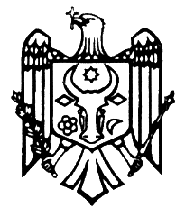 